REGULAMIN KONKURSU NA OZDOBĘ BOZONARODZENIOWĄ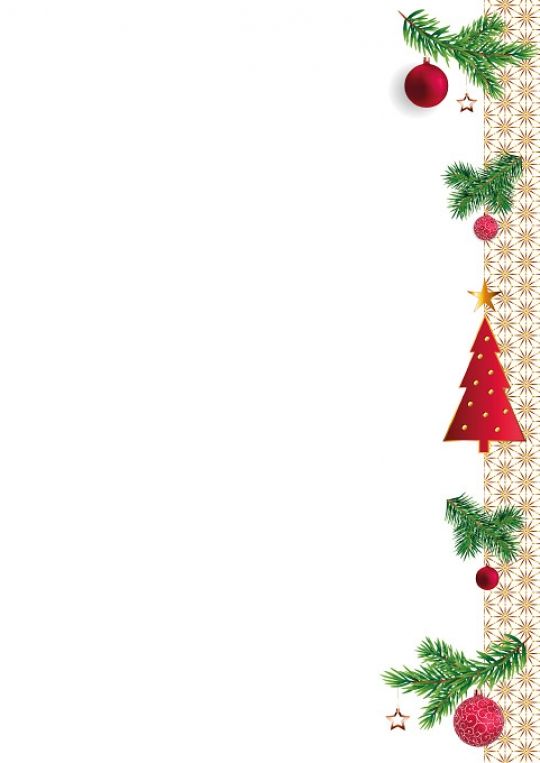 z możliwością wykorzystania jej na kiermasz świąteczny1. Organizator konkursuOrganizatorem konkursu jest żłobek nr 9 przy ul. Zelwerowicza 2.2. Warunki uczestnictwaUczestnikiem konkursu może zostać każdy rodzic/opiekun prawny dziecka z grupy I-VI naszego żłobka.Każdy uczestnik może przedstawić kilka projektów ze wskazaniem jednego wybranego, który będzie brał udział w konkursie.Stworzone na konkurs prace powinny by podpisane przez autora według wzoru: imię i nazwisko oraz grupa do której uczęszcza dziecko rodzica biorącego udział w konkursie.3. Cele Konkursu﻿rozwijanie wrażliwości estetycznej,﻿powrót do tradycji wykonywania ozdób bożonarodzeniowych.4. Zadania konkursoweOzdoby bożonarodzeniowe wykonujemy dowolna technika z możliwością zastosowania techniki mieszanej.5. Terminy i warunki dostarczania pracPoczątek przyjmowania prac: 20.XI.2023r.Zakończenie przyjmowania prac : 01.XII.2023r.Wystawa prac i wydania kart do glosowania: 04-08.XII.2023r.Przewidywany termin rozstrzygnięcia: 12-13.XII.2023r.Termin wręczenia nagród: 15.XII.2023r.Kiermasz świąteczny: 14-18.XII.2023r.6. Ocena prac i zasady przyznawania nagród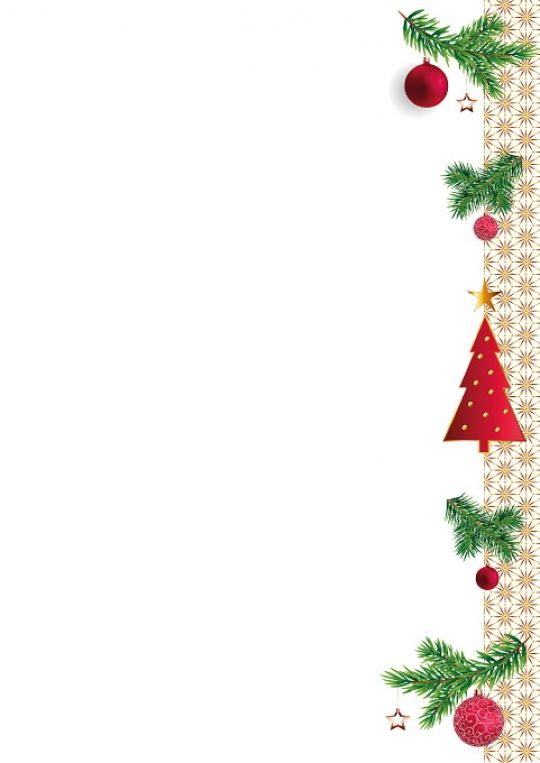 Prace oceniać będą rodzice dzieci uczęszczających do naszego żłobka z grup I-VI.Jeden rodzic dziecka może oddać jeden glos na wybrana przez siebie pracę.Ważne karty do glosowania zostaną wydane przez Opiekunki pracujące na poszczególnych grupach. Karty do glosowania wydawane są jednorazowo,zatem w przypadku zagubienia lub zniszczenia nie ma możliwości ponownego ich pobrania.O wynikach konkursu poinformuje komisja, która zliczy glosy. W skład komisji wchodzą: pracownik żłobka, wybrany rodzic z rady rodziców, psycholog.7. Kryteria ocenyPrzy ocenie prac rodzice powinni kierować się następującymi kryteriami:pomysłowość estetyka wykonania zastosowanie różnej technikioryginalność8. NagrodyOrganizator przewiduje nagrody za zajecie pierwszego, drugiego oraz trzeciego miejsca.9. Własność pracWszystkie otrzymane prace przechodzą na własność organizatora z dniem ich przekazania.Organizator konkursu przewiduje utworzenie z nich wystawy, a następnie kiermaszu bożonarodzeniowego.Uzyskane środki finansowe z kiermaszu zostaną przeznaczone na potrzeby żłobka nr 9.                                                                                                                                                                                                                                                                                                                                                                                                                                                                                                                      